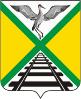  СОВЕТ МУНИЦИПАЛЬНОГО РАЙОНА                                                     «ЗАБАЙКАЛЬСКИЙ РАЙОН»VI- СОЗЫВАРЕШЕНИЕп.г.т.Забайкальск27 сентября  2017 года                                                                                      № 96   О согласии на полную или частичную замену дотаций на выравнивание бюджетной обеспеченности муниципального района "Забайкальский район" дополнительными нормативами отчислений в бюджет муниципального района "Забайкальский район" от налога на доходы физических лиц            В соответствии со статьей 138 Бюджетного кодекса Российской Федерации, руководствуясь статьей 24  Устава муниципального района «Забайкальский район»,  Совет муниципального района «Забайкальский район» решил:          Дать согласие на полную или частичную замену дотаций на выравнивание бюджетной обеспеченности муниципального района "Забайкальский район" дополнительными нормативами отчислений в бюджет муниципального района "Забайкальский район" от налога на доходы физических лиц на 2018 - 2020 годы.И.о. Главы муниципального района«Забайкальский район»                                                             В.Н. Беломестнова